BeauSandVer Education Trust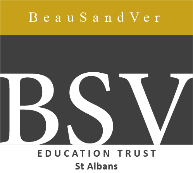 Application to join the Sixth Form – September 2021Students should only apply to one BSV Education Trust school: Please circle your chosen home school  StudentPlease tick the box to confirm that you have a British or EU passport                                                                                              Or the necessary paperwork to reside in the UK for the duration of your education at the school  INDUCTION DAYS: July 5th and 6th 2021 (please note attendance at these two days is compulsory)BeauSandVer Education TrustApplication to join the Sixth Form – September 2021Please complete the application form in block capitals in black ink. The closing date for applications is Friday 5th February 2021.  Subjects studied: Please list the subjects you are currently studying at GCSE, BTEC Level 2 or AS. Include any actual grades you already have. Please indicate your target grade and your latest trial exam grade.How to work out your Average Point Score (APS):Add together all the points for your grades (remember Double Science counts as two GCSEs) on the basis of GSCE: 9-1BTEC:  Pass = 4, Merit = 5.5, Distinction = 7, Distinction* = 8.5Legacy GCSEs: A* =8.5, A =7, B = 5.5, C= 4, D= 3, E = 2, F = 1.5, G = 1, U = 0 Then divide by the number of subjects taken. You can include up to two BTEC subjects. Each BTEC counts as one GCSE. Please note that we expect a minimum of 8 GCSEs (or equivalent) to be used in this calculation. To find your APS where fewer qualifications have been sat the total point score should be divided by 8. Example 1:Eng. Lang 8, Eng. Lit. 7, Maths 9, Chemistry 7, Physics 7, Biology 7, Art 7, French 7, P.E. 7, & History 9The total points for the ten subjects are (8+7+9+7+7+7+7+7+7+9) 75/10  = 7.5 APSChoices: A levels in Physics, Maths, Chemistry Example 2:Eng. Lang 5, Eng. Lit. 5, Maths 5, Combined Science 3  3, Product Design 6, Geography 3, BTEC Sport Merit, Art 6, The total points for the nine subjects are( 5+5+5+3+3+6+3+5.5+6) /9= 4.6 APSChoices: CTEC Sport (single), A level Product Design, A Level Art Your choicesPlease refer to the minimum subject specific entry criteria when making your choices. List the subjects you wish to study in order of preference. You may list a reserve option choice. ****************************************************************************************************************************************************************************************************************Additional Study: GCSE English / Maths re-sit - compulsory if you have not achieved a grade 4 in Year 11****************************************************************************************************************************************************************************************************************Please send this completed application form to the sixth form office for your chosen home school:Beaumont: Mrs M Atkinson			Sandringham: Mrs L Grubb			Verulam: Ms N DestickereOakwood Drive, St Albans, AL4 0XB                    The Ridgeway, St Albans AL4 9NX                        Brampton Road, St Albans, AL1 4PRMaria.Atkinson@beaumont.school 		Louise.Grubb@sandringham.herts.sch.uk            Nele.Destickere@verulam.herts.sch.uk 			Closing date for applications: Friday 5th  February 2021INDUCTION DAYS: July 5th and 6th 2021 (please note attendance at these two days is compulsory)BEAUMONT  SANDRINGHAM                          VERULAMStudent name(legal name)GenderAddressDate of BirthDate of BirthDate of BirthAddressDayMonthYearAddressAddressAddressHome Phone No.Home Phone No.Home Phone No.Home Phone No.E mail addressParent nameParent contact number:Student mobile number:ParentE mail addressParentE mail addressName of current schoolCurrent Subjects:Level(GCSEBTEC)TargetGradeTrialExam (actual)GradeYour choices:Study the guidance information overleaf.Please indicate below the subjects you would like to study in order of preference. Your choices:Study the guidance information overleaf.Please indicate below the subjects you would like to study in order of preference. Your choices:Study the guidance information overleaf.Please indicate below the subjects you would like to study in order of preference. Your choices:Study the guidance information overleaf.Please indicate below the subjects you would like to study in order of preference. Your choices:Study the guidance information overleaf.Please indicate below the subjects you would like to study in order of preference. Your choices:Study the guidance information overleaf.Please indicate below the subjects you would like to study in order of preference. Your choices:Study the guidance information overleaf.Please indicate below the subjects you would like to study in order of preference. Your choices:Study the guidance information overleaf.Please indicate below the subjects you would like to study in order of preference. Your choices:Study the guidance information overleaf.Please indicate below the subjects you would like to study in order of preference. Your choices:Study the guidance information overleaf.Please indicate below the subjects you would like to study in order of preference. Your choices:Study the guidance information overleaf.Please indicate below the subjects you would like to study in order of preference. Your choices:Study the guidance information overleaf.Please indicate below the subjects you would like to study in order of preference. A Level/BTEC Subjects (In preference order)A Level/BTEC Subjects (In preference order)A Level/BTEC Subjects (In preference order)1234ReserveAverage target point scoreAverage target point scoreAverage point score based on trial examsAverage point score based on trial examsStudent’s Signature ______________________Parent’s Signature ______________________Average Point Score (APS)PathwayExampleAPS 6+3 A Level Qualifications including separate sciences (some may consider studying 4 options)Biology, Chemistry and PsychologyAPS 5 – 5.993 A Level Qualifications excluding separate sciencesMaths, Geography and HistoryAPS 4 – 4.99Vocational blend of BTEC and A Level coursesBTEC Business, ICT Cambridge Technical, Photography